УВАЖАЕМЫЕ ЖИТЕЛИ МОСТОВСКОГО РАЙОНА!ПРЕДЛАГАЕМ ВАШЕМУ ВНИМАНИЮ ОТЧЕТ ОБ ИСПОЛНЕНИИ БЮДЖЕТА МУНИЦИПАЛЬНОГО ОБРАЗОВАНИЯ МОСТОВСКИЙ РАЙОН ОСНОВНЫЕ ПОЛОЖЕНИЯ СЛОЖНЕЙШЕГО ФИНАНСОВОГО ДОКУМЕНТА, ГОДОВОГО ОТЧЕТА ОБ ИСПОЛНЕНИИ РАЙОННОГО БЮДЖЕТА ЗА 2022 ГОД, ИЗЛОЖЕНЫ В ПОНЯТНОЙ ДЛЯ ШИРОКОГО КРУГА ГРАЖДАН ФОРМЕ. ИЗУЧЕНИЕ И ОСМЫСЛЕНИЕ ПРЕДСТАВЛЕННОГО МАТЕРИАЛА ДАЕТ ВОЗМОЖНОСТЬ ВСЕМ ЖИТЕЛЯМ УЗНАТЬ, КАК МОСТОВСКИЙ РАЙОН ВЫПОЛНЯЕТ ПРИНЯТЫЕ ОБЯЗАТЕЛЬСТВА, НА КАКИЕ ЦЕЛИ И В КАКОМ ОБЪЕМЕ НАПРАВЛЯЮТСЯ БЮДЖЕТНЫЕ СРЕДСТВА, СДЕЛАТЬ ВЫВОДЫ ОБ ЭФФЕКТИВНОСТИ РАСХОДОВАНИЯ БЮДЖЕТА РАЙОНА.ИЗЛОЖЕННЫЕ В ТЕКСТОВОМ И ГРАФИЧЕСКОМ ВИДЕ ДАННЫЕ НАГЛЯДНО ПОКАЗЫВАЮТ, ЧТО В РАМКАХ ОСНОВНЫХ НАПРАВЛЕНИЙ БЮДЖЕТНОЙ ПОЛИТИКИ МУНИЦИПАЛЬНОГО ОБРАЗОВАНИЯ МОСТОВСКИЙ РАЙОН ОБЕСПЕЧЕНА ПРЕЕМСТВЕННОСТЬ В РЕАЛИЗАЦИИ МЕР ПО ФИНАНСИРОВАНИЮ МЕРОПРИЯТИЙ, НАПРАВЛЕННЫХ НА УЛУЧШЕНИЕ УСЛОВИЙ ЖИЗНЕДЕЯТЕЛЬНОСТИ В РАЙОНЕ, ПРЕЖДЕ ВСЕГО В СФЕРЕ ОБРАЗОВАНИЯ, ЗДРАВООХРАНЕНИЯ, КУЛЬТУРЫ, ФИЗИЧЕСКОЙ КУЛЬТУРЫ И СПОРТА. ПРИСТАЛЬНОЕ ВНИМАНИЕ УДЕЛЯЛОСЬ ВОПРОСАМ УЛУЧШЕНИЯ КАЧЕСТВА ЖИЗНИ И ЗДОРОВЬЯ ДЕТЕЙ. БЫЛА ПРОДОЛЖЕНА РАБОТА ПО УКРЕПЛЕНИЮ МАТЕРИАЛЬНО-ТЕХНИЧЕСКОЙ БАЗЫ ОБРАЗОВАТЕЛЬНЫХ, ЛЕЧЕБНЫХ И СПОРТИВНЫХ УЧРЕЖДЕНИЙ, УЧРЕЖДЕНИЙ КУЛЬТУРЫ. ПРОДОЛЖЕНА БЮДЖЕТНАЯ ПОДДЕРЖКА ПРИОРИТЕТНЫХ СЕКТОРОВ ЭКОНОМИКИ, В ПЕРВУЮ ОЧЕРЕДЬ АГРОПРОМЫШЛЕННОГО КОМПЛЕКСА, МАЛОГО И СРЕДНЕГО ПРЕДПРИНИМАТЕЛЬСТВА.БЮДЖЕТ МУНИЦИПАЛЬНОГО ОБРАЗОВАНИЯ МОСТОВСКИЙ РАЙОНУТВЕРЖДЕН РЕШЕНИЕМ СОВЕТА МУНИЦИПАЛЬНОГО ОБРАЗОВАНИЯ МОСТОВСКИЙ РАЙОН ОТ 15 ДЕКАБРЯ 2021 ГОДА № 132 «О БЮДЖЕТЕ МУНИЦИПАЛЬНОГО ОБРАЗОВАНИЯ МОСТОВСКИЙРАЙОН НА 2022 ГОД И НА ПЛАНОВЫЙ ПЕРИОД 2023 И 2024 ГОДОВ»ОСНОВНЫЕ НАПРАВЛЕНИЯ РЕАЛИЗАЦИИ БЮДЖЕТНОЙ ПОЛИТИКИОСОБЕННОСТИ ИСПОЛНЕНИЯ РАЙОННОГО БЮДЖЕТА В 2022 ГОДУМЕРОПРИЯТИЯ, НАПРАВЛЕННЫЕ НА ОБЕСПЕЧЕНИЕ СБАЛАНСИРОВАННОСТИ МЕСТНОГО БЮДЖЕТА В 2022 ГОДУ ВЫПОЛНЕНИЕ ГЛАВНЫХ БЮДЖЕТНЫХ ЗАДАЧОбеспечено выполнение всех действующих социальных обязательствОбеспечено оказание населению муниципальных услуг в отраслях социальной сферыОбеспечено поэтапное повышение средней заработной платы отдельным категориям работников бюджетной сфере	Сохранена государственная поддержка развития реального сектора экономики, реализация инвестиционных проектов с муниципальным участиемПродолжена работа по повышению открытости (прозрачности) бюджетного процессаОСНОВНЫЕ ПОКАЗАТЕЛИ СОЦИАЛЬНО - ЭКОНОМИЧЕСКОГО РАЗВИТИЯ МОСТОВСКОГО РАЙОНАКОНСОЛИДИРОВАННЫЙ БЮДЖЕТБЮДЖЕТ МУНИЦИПАЛЬНОГО ОБРАЗОВАНИЯ МОСТОВСКИЙ РАЙОН ИСТОЧНИКИ ФИНАНСИРОВАНИЯ ДЕФИЦИТА БЮДЖЕТАДОХОДЫ КОНСОЛИДИРОВАННОГО БЮДЖЕТА МУНИЦИПАЛЬНОГО ОБРАЗОВАНИЯ МОСТОВСКИЙ РАЙОНРАСХОДЫ КОНСОЛИДИРОВАННОГО БЮДЖЕТА МУНИЦИПАЛЬНОГО ОБРАЗОВАНИЯ МОСТОВСКИЙ РАЙОНСТРУКТУРА РАСХОДОВ КОНСОЛИДИРОВАННОГО БЮДЖЕТА В 2022 ГОДУ, %СТРУКТУРА РАСХОДОВ БЮДЖЕТА МУНИЦИПАЛЬНОГО ОБРАЗОВАНИЯ МОСТОВСКИЙ РАЙОН В 2022 ГОДУ, %ДИНАМИКА РАСХОДОВ КОНСОЛИДИРОВАННОГО БЮДЖЕТА В 2022 ГОДУ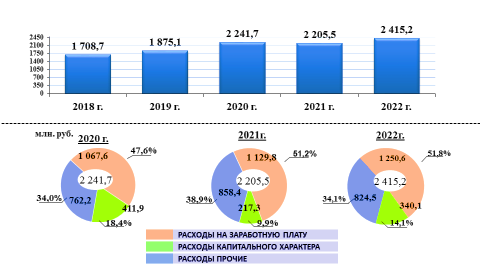 ДИНАМИКА РАСХОДОВ БЮДЖЕТА МУНИЦИПАЛЬНОГО ОБРАЗОВАНИЯ МОСТОВСКИЙ РАЙОН В 2022 ГОДУ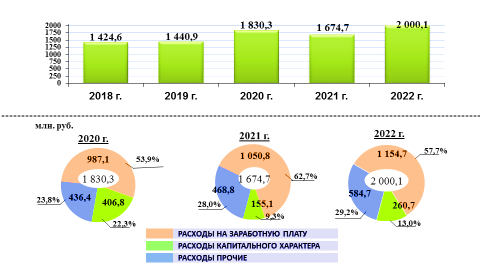 ИСПОЛНЕНИЕ ПЛАНОВЫХ НАЗНАЧЕНИЙ ПО ДОХОДАМ БЮДЖЕТА МУНИЦИПАЛЬНОГО ОБРАЗОВАНИЯ МОСТОВСКИЙ РАЙОН В 2022 ГОДУ ДИНАМИКА ПОСТУПЛЕНИЯ ДОХОДОВ В БЮДЖЕТ МУНИЦИПАЛЬНОГО ОБРАЗОВАНИЯ МОСТОВСКИЙ РАЙОНСТРУКТУРА ДОХОДНОЙ ЧАСТИ БЮДЖЕТА МУНИЦИПАЛЬНОГО ОБРАЗОВАНИЯ МОСТОВСКИЙ РАЙОН ИСПОЛНЕНИЕ ПЛАНОВЫХ НАЗНАЧЕНИЙ НАЛОГОВЫХ И НЕНАЛОГОВЫХ ДОХОДОВ БЮДЖЕТА МУНИЦИПАЛЬНОГО ОБРАЗОВАНИЯ МОСТОВСКИЙ РАЙОН В 2022 ГОДУДИНАМИКА НАЛОГОВЫХ И НЕНАЛОГОВЫХ ДОХОДОВ БЮДЖЕТА МУНИЦИПАЛЬНОГО ОБРАЗОВАНИЯ МОСТОВСКИЙ РАЙОНСТРУКТУРА ДОХОДОВ БЮДЖЕТА МУНИЦИПАЛЬНОГО ОБРАЗОВАНИЯ МОСТОВСКИЙ РАЙОН, %ИСПОЛНЕНИЕ БЮДЖЕТА МУНИЦИПАЛЬНОГО ОБРАЗОВАНИЯ МОСТОВСКИЙ РАЙОН ПО РАСХОДАМ В 2022 ГОДУИСПОЛНЕНИЕ РАСХОДОВ БЮДЖЕТА МУНИЦИПАЛЬНОГО ОБРАЗОВАНИЯ МОСТОВСКИЙ РАЙОНПО НАПРАВЛЕНИЯМ РАСХОДОВ В 2022 ГОДУ (аналитически)СТРУКТУРА РАСХОДОВ БЮДЖЕТА МУНИЦИПАЛЬНОГО ОБРАЗОВАНИЯ МОСТОВСКИЙ РАЙОН В 2022 ГОДУОсновная часть расходов районного бюджета - 1 млрд. 862 млн. рублей произведена в рамках 20-ти муниципальных программ Мостовского района (в том числе за счет средств федерального и краевого бюджетов – 1 160,7млн. рублей). Удельный вес расходов районного бюджета, осуществляемых в рамках муниципальных программ, составил 93,1 процент.ИСПОЛНЕНИЕ БЮДЖЕТА МУНИЦИПАЛЬНОГО ОБРАЗОВАНИЯ МОСТОВСКИЙ РАЙОН ПО РАЗДЕЛАМ И ПОДРАЗДЕЛАМ КЛАССИФИКАЦИИ РАСХОДОВ БЮДЖЕТА В 2022 ГОДУНаиболее низкий уровень исполнения уточненной росписи сложился по разделам:0902 «Амбулаторная помощь» (34,8%) - обязательство по муниципальному контракту не выполнено, ведется претензионная работа.0203«Мобилизационная и вневойсковая подготовка» (43,0%) - средства остались невостребованы по причине прекращения воинского призыва. СТРУКТУРА РАСХОДОВ БЮДЖЕТА МУНИЦИПАЛЬНОГО ОБРАЗОВАНИЯ МОСТОВСКИЙ РАЙОН НА СОЦИАЛЬНУЮ СФЕРУВ 2022 году осуществлен капитальный и текущий ремонт зданий с учетом обеспечения требований пожарной безопасности и санитарно-эпидемиологического законодательства, в которых размещаются учреждения образования и культуры Мостовского района. РАСХОДЫ БЮДЖЕТА МУНИЦИПАЛЬНОГО ОБРАЗОВАНИЯ МОСТОВСКИЙ РАЙОН В 2022 ГОДУ В РАМКАХ МУНИЦИПАЛЬНЫХ ПРОГРАММ И НЕПРОГРАММНЫХ НАПРАВЛЕНИЙ ДЕЯТЕЛЬНОСТИ РАСХОДЫ НА РЕАЛИЗАЦИЮ МУНИЦИПАЛЬНЫХ ПРОГРАММУДЕЛЬНЫЙ ВЕС РАСХОДОВ БЮДЖЕТА МУНИЦИПАЛЬНОГО ОБРАЗОВАНИЯ МОСТОВСКИЙ РАЙОН В РАМКАХ МУНИЦИПАЛЬНЫХ ПРОГРАММ, В ОБЩЕМ ОБЪЕМЕ РАСХОДОВ ИСТОЧНИКИ ФИНАНСИРОВАНИЯ МЕРОПРИЯТИЙ МУНИЦИПАЛЬНЫХ ПРОГРАММ МУНИЦИПАЛЬНОГО ОБРАЗОВАНИЯ МОСТОВСКИЙ РАЙОН В 2022 ГОДУВ 2022 году в муниципальном образовании Мостовский район реализовано         20 муниципальных программ. Наибольший удельный вес в общем объеме расходов в рамках муниципальных программам составили расходы в отрасли образования – 65,6% или 1 221,7 млн. рублей; культуры, кинематографии – 9,9% или 184,9 млн. рублей; социальной политики – 8,1 % или 151,4 млн. рублей; физической культуры и спорту – 5,0% или 92,5 млн. рублей. Расходы на реализацию муниципальных программ по другим отраслям составили – 11,4 % или 211,6 млн. рублей. МУНИЦИПАЛЬНАЯ ПРОГРАММА «РАЗВИТИЕ ОБРАЗОВАНИЯ»Расходы – 1 145,1 млн. рублей, в том числе средства бюджета Краснодарского края – 793,9 млн. рублей.ДИНАМИКА РАСХОДОВ МУНИЦИПАЛЬНОЙ ПРОГРАММЫ «РАЗВИТИЕ ОБРАЗОВАНИЯ» СТРУКТУРА РАСХОДОВ В 2022 ГОДУ МУНИЦИПАЛЬНОЙ ПРОГРАММЫ «РАЗВИТИЕ ОБРАЗОВАНИЯ» ОТДЕЛЬНЫЕ НАПРАВЛЕНИЯ РАСХОДОВ МУНИЦИПАЛЬНОЙ ПРОГРАММЫ «РАЗВИТИЕ ОБРАЗОВАНИЯ» 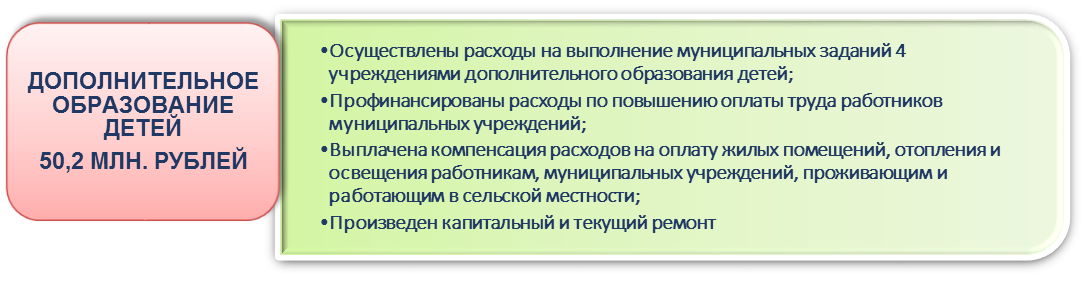 МУНИЦИПАЛЬНАЯ ПРОГРАММА «СОЦИАЛЬНАЯ ПОДДЕРЖКА ГРАЖДАН»Расходы на реализацию мероприятий муниципальной программы исполнены за счет средств бюджета Краснодарского края в сумме 91,4 млн. рублей. СТРУКТУРА РАСХОДОВ МУНИЦИПАЛЬНОЙ ПРОГРАММЫ В 2022 ГОДУМУНИЦИПАЛЬНАЯ ПРОГРАММА «ДОСТУПНАЯ СРЕДА»Расходы на реализацию мероприятий муниципальной программы составили 100,0 тыс. рублей.В рамках мероприятий муниципальной программы был установлен мобильный гусеничный лестничный подъемник для инвалидов; приобретены вспомогательные средства для обучения детей и подростков правилам дорожного движения, непрерывные поручни наружной лестницы и информирующие тактильные таблички для муниципальных бюджетных общеобразовательных учреждений.МУНИЦИПАЛЬНАЯ ПРОГРАММА «ДЕТИ КУБАНИ»ВЫПОЛНЕНИЕ МЕРОПРИЯТИЙ МУНИЦИПАЛЬНОЙ ПРОГРАММЫ – 69,8 МЛН. РУБЛЕЙ ОБЕСПЕЧЕНИЕ ЖИЛЬЕМ ДЕТЕЙ-СИРОТ И ДЕТЕЙ, ОСТАВШИХСЯ БЕЗ ПОПЕЧЕНИЯ РОДИТЕЛЕЙМУНИЦИПАЛЬНАЯ ПРОГРАММА «КОМПЛЕКСНОЕ И УСТОЙЧИВОЕ РАЗВИТИЕ В СФЕРЕ СТРОИТЕЛЬСТВА, АРХИТЕКТУРЫ И ДОРОЖНОГО ХОЗЯЙСТВА»Расходы на реализацию муниципальной программы составили 653,0 тыс. рублей.В рамках программы производились расходы:- в области строительства, архитектуры и градостроительства в сумме                653,0 тыс. рублей.МУНИЦИПАЛЬНАЯ ПРОГРАММА «ОХРАНА ОКРУЖАЮЩЕЙ СРЕДЫ И ОБЕСПЕЧЕНИЕ ЭКОЛОГИЧЕСКОЙ БЕЗОПАСНОСТИ В МУНИЦИПАЛЬНОМ ОБРАЗОВАНИИ МОСТОВСКИЙ РАЙОН»Расходы – 29,9 млн. рублей, в том числе средства бюджета Краснодарского края – 28,9 млн. рублей.В рамках мероприятий муниципальной программы было организованно строительство гидротехнических сооружений (инженерная защита территории               ст. Переправной от негативного воздействия реки Ходзь) – 29,9 млн. рублейМУНИЦИПАЛЬНАЯ ПРОГРАММА «ОБЕСПЕЧЕНИЕ БЕЗОПАСНОТИ НАСЕЛЕНИЯ»Расходы на реализацию муниципальной программы составили 33,7 млн. рублей (средства поселений – 8,2 млн. рублей, средства бюджета Краснодарского края –           0,4 млн. рублей).МУНИЦИПАЛЬНАЯ ПРОГРАММА «РАЗВИТИЕ КУЛЬТУРЫ»ВЫПОЛНЕНИЕ МЕРОПРИЯТИЙ МУНИЦИПАЛЬНОЙ ПРОГРАММЫ – 246,9 МЛН. РУБЛЕЙ,ИЗ НИХ ПО ОТРАСЛИ «ОБРАЗОВАНИЕ» - 62,1 МЛН. РУБЛЕЙ, ПО ОТРАСЛИ «КУЛЬТУРА, КИНЕМАТОГРАФИЯ» - 184,8 МЛН. РУБЛЕЙМУНИЦИПАЛЬНАЯ ПРОГРАММА «РАЗВИТИЕ ОСУЩЕСТВЛЕНИЯ ПАССАЖИРСКИХ ПЕРЕВОЗОК АВТОМОБИЛЬНЫМ ТРАНСПОРТОМ ПО МУНИЦИПАЛЬНЫМ ГОРОДСКИМ И ПРИГОРОДНЫМ МАРШРУТАМ МОСТОВСКОГО РАЙОНА»Расходы на реализацию муниципальной программы составили 675,8 тыс. рублей. Расходы на реализацию программы направлены на обеспечение осуществления пассажирских перевозок между населенными пунктами района.МУНИЦИПАЛЬНАЯ ПРОГРАММА «РАЗВИТИЕ ФИЗИЧЕСКОЙ КУЛЬТУРЫ И СПОРТА»МУНИЦИПАЛЬНАЯ ПРОГРАММА «РАЗВИТИЕ ЖИЛИЩНО-КОММУНАЛЬНОГО ХОЗЯЙСТВА»Расходы на реализацию муниципальной программы составили 723,4 тыс. рублей за счет средств бюджета Краснодарского края.Расходы направлены на: осуществление деятельности по ведению учета граждан отдельных категорий, нуждающихся в жилых помещениях за счет краевого бюджета направлено 0,6 млн. рублей.МУНИЦИПАЛЬНАЯ ПРОГРАММА «ЭКОНОМИЧЕСКОЕ РАЗВИТИЕ И ИННОВАЦИОННАЯ ЭКОНОМИКА»Расходы на реализацию муниципальной программы составили 746,0 тыс. рублей.По подпрограмме «Муниципальная поддержка малого и среднего предпринимательства и стимулирование инновационной деятельности в Мостовском районе» расходы исполнены в сумме 515,1 тыс. рублей.По подпрограмме «Формирование и продвижение экономически и инвестиционно - привлекательного образа Мостовского района» расходы исполнены в сумме 665,9 тыс. рублей. МУНИЦИПАЛЬНАЯ ПРОГРАММА «МОЛОДЕЖЬ КУБАНИ»МУНИЦИПАЛЬНАЯ ПРОГРАММА «РЕГИОНАЛЬНАЯ ПОЛИТИКА И РАЗВИТИЕ ГРАЖДАНСКОГО ОБЩЕСТВА»Расходы на реализацию муниципальной программы составили 17,6 млн. рублейСТРУКТУРА РАСХОДОВ МУНИЦИПАЛЬНОЙ ПРОГРАММЫ В 2022 ГОДУМУНИЦИПАЛЬНАЯ ПРОГРАММА«КАЗАЧЕСТВО КУБАНИ» Расходы на реализацию муниципальной программы составили 352,0 тыс. рублей. Расходы направлены на реализацию казачьей направленности.МУНИЦИПАЛЬНАЯ ПРОГРАММА«ИНФОРМАЦИОННОЕ ОБЩЕСТВО КУБАНИ»Расходы на реализацию муниципальной программы составили 4,5 млн. рублей. Расходы направлены на приобретение оборудования и программного обеспечения.МУНИЦИПАЛЬНАЯ ПРОГРАММА«РАЗВИТИЕ СЕЛЬСКОГО ХОЗЯЙСТВА И РЕГУЛИРОВАНИЕ РЫНКОВ СЕЛЬСКОХОЗЯЙСТВЕННОЙ ПРОДУКЦИИ, СЫРЬЯ И ПРОДОВОЛЬСТВИЯ»РАСХОДЫ ИСПОЛНЕНЫ ЗА СЧЕТ БЮДЖЕТА КРАСНОДАРСКОГО КРАЯ                     В СУММЕ 16,8 МЛН. РУБЛЕЙ, МУНИЦИПАЛЬНАЯ ПРОГРАММА«РАЗВИТИЕ ТОПЛИВНО-ЭНЕРГЕТИЧЕСКОГО КОМПЛЕКСА»Выполнение мероприятий муниципальной программы составили 68,9 млн. рублей, в том числе за счет бюджета Краснодарского края – 65,0 млн. рублейМУНИЦИПАЛЬНАЯ ПРОГРАММА«УПРАВЛЕНИЕ МУНИЦИПАЛЬНЫМИ ФИНАНСАМИ МОСТОВСКОГО РАЙОНА»БЮДЖЕТНЫЕ ИНВЕСТИЦИИРАСХОДЫ ЗА 2022 ГОД – 113,6 МЛН. РУБЛЕЙ, В ТОМ ЧИСЛЕ СРЕДСТВА ФЕДЕРАЛЬНОГО БЮДЖЕТА 14,9 МЛН.РУБЛЕЙ, КРАЕВОГО БЮДЖЕТА 81,9 МЛН. РУБЛЕЙМЕЖБЮДЖЕТНЫЕ ОТНОШЕНИЯБюджетная политика в сфере межбюджетных отношений, как и прежде, сосредоточена на решении задач по обеспечению сбалансированности бюджетов. Из бюджета муниципального образования Мостовский район бюджетам сельских поселений, входящим в состав муниципального образования Мостовский район, предоставлены межбюджетные трансферты в форме дотации на выравнивание бюджетной обеспеченности поселений в сумме 14,4 млн. рублей.Иные межбюджетные трансферты предоставлены бюджетам поселений в объеме 16,6 млн. рублей, из них на:- решение вопросов местного значения муниципального района, передаваемых на исполнение в бюджеты сельских поселений в соответствии с заключенными соглашениями – 0,2 млн. рублей;- поддержку местных инициатив по итогам краевого конкурса – 16,4 млн. рублей.РЕЗЕРВНЫЙ ФОНДСредства резервного фонда в 2022 году выделены в сумме 2,2 млн. рублей. По итогам 2022 года по причине невостребованности средства резервного фонда решением Совета муниципального образования Мостовский район от 30 сентября    2022 г. №209 средства были перенаправлены на реализацию других расходных обязательств в сумме 2,0 млн. рублей.Нераспределенный остаток средств резервного фонда, сложившийся по итогам 2022 года составил 200,0 тыс. рублей.МУНИЦИПАЛЬНЫЙ ДОЛГПо состоянию на 1 января 2023 года муниципальный долг Мостовского района составил 47,8 млн. рублей и снизился за год на 7,6 млн. рублей. Удельный вес муниципального долга в общем годовом объеме доходов бюджета без учета утвержденного объема безвозмездных поступлений и поступлений налоговых доходов по дополнительным нормативам отчислений составил 15,1%.Долговая нагрузка на бюджет муниципального образования Мостовский район будет оставаться в пределах, позволяющих своевременно и в полном объеме выполнять обязательства по муниципальному долгу Мостовского района.РАСХОДЫ РАЙОННОГО БЮДЖЕТА ПО НЕПРОГРАММНЫМ НАПРАВЛЕНИЯМ ДЕЯТЕЛЬНОСТИ Расходы в рамках непрограммных направлений деятельности составили          138,0 млн. рублей. В число непрограммных расходов вошли отдельные расходы на муниципальное управление и ряд других расходов.ФИНАНСОВОЕ УПРАВЛЕНИЕ АДМИНИСТРАЦИИ МУНИЦИПАЛЬНОГО ОБРАЗОВАНИЯ МОСТОВСКИЙ РАЙОННаш адрес: Горького ул., д.139, пгт Мостовской, Мостовский район, Краснодарский край, 352570тел. (86192) 5-12-38 факс (86192) 5-12-38Адрес электронной почты:  mostmail@mail.ruОбеспечение мер, направленных на устойчивое социально-экономическое развитие районаОбеспечение населения доступными и качественными муниципальными услугами, социальными гарантиямиОптимизация муниципального долгаОбеспечение сбалансированности и устойчивости районного бюджетаУвеличение наполняемости доходной части районного бюджетаПовышение эффективности управления муниципальными финансамиПовышение эффективности бюджетных расходовИндексация на 4,0% расходов на питание, оплату коммунальных услуг, ГСМ Индексация на 4,0% с 1 октября 2022 г. заработной платы работников муниципальных учрежденийРеализованы мероприятия по оптимизации, экономии средств при закупках в результате конкурсных процедурПроведена работа по поэтапному повышению средней заработной платы отдельным категориям работников бюджетной сферы. Проведена исковая работа по взысканию задолженности по арендной плате за землюРеализован план мероприятий, направленных на увеличение наполняемости доходной части консолидированного бюджета Мостовского района на 2022 году (утвержден постановлением администрации муниципального образования Мостовский район от 28.03.2022 № 253)Соблюден норматив формирования расходов на содержание органов местного самоуправления, а также уровень дефицита бюджетаПроведена реструктуризация, в результате которой списан муниципальный долг в размере          7,3 млн. рублей.Наименование показателейОценка исполнения за 2022 годТемп роста к уровню 2021 года, %Плановые показатели на 2023 годСальдированный финансовый результат (по купным и средним предприятиям), млн. руб.2 769,7118,03 022,9Фонд заработной платы (по крупным и средним предприятиям), млн. руб.3 020,0110,33 364,0Среднемесячная заработная плата (по крупным и средним предприятиям), руб.38 717,9111,841 840,8 Наименование показателейПлановые показатели на 2022 годФактическое исполнение за 2022 годПроцент исполненияДинамика к 2021 г., в %Доходы2 432,02 437,6100,2109,2Расходы2 537,02 415,295,2109,5Дефицит (-), профицит (+)-105,022,4ХХНаименование показателейПлановые показатели на 2022 годФактическое исполнение за 2022 годПроцент исполненияДинамика к 2021 г., в %Доходы1 997,02 007,5100,5117,7Расходы2 047,62 000,197,7119,4Дефицит (-), профицит (+)-50,67,4ХХ№ п/пНаименованиеУтвержденный бюджетУточненная росписьИсполнено% исполненияВсего расходов2 047,52 047,52 000,197,7в том числе:1.Общегосударственные вопросы155,8155,8153,098,2Функционирование высшего должностного лица субъекта Российской Федерации и муниципального образования2,02,02,0100,0Функционирование законодательных (представительных) органов государственной власти и представительных органов муниципальных образований1,81,81,8100,0Функционирование Правительства Российской Федерации, высших исполнительных органов государственной власти субъектов Российской Федерации, местных администраций81,381,381,099,7Судебная система0,10,10,1100,0Обеспечение деятельности финансовых, налоговых и таможенных органов и органов финансового (финансово-бюджетного) надзора19,919,919,9100,0Обеспечение проведения выборов и референдумов1,01,01,0100,0Резервные фонды0,20,20,00,0Другие общегосударственные вопросы49,549,547,195,32.Национальная оборона0,20,20,143,0Мобилизационная и вневойсковая подготовка0,20,20,143,03.Национальная безопасность и правоохранительная деятельность30,130,129,999,5Защита населения и территории от чрезвычайных ситуаций природного и техногенного характера, пожарная безопасность29,529,529,499,5Другие вопросы в области национальной безопасности и правоохранительной деятельности0,60,60,698,64.Национальная экономика54,454,452,3472,4Сельское хозяйство и рыболовство16,916,915,391,1Водное хозяйство30,030,029,999,5Транспорт0,70,70,799,9Связь и информатика4,64,64,598,4Другие вопросы в области национальной экономики2,22,21,883,65.Жилищно- коммунальное хозяйство 71,171,169,0114,3Коммунальное хозяйство70,870,868,997,3Благоустройство0,30,30,117,06.Образование1 224,51 224,51 221,799,8Дошкольное образование397,9397,9397,9100,0Общее образование658,7658,7656,399,6Дополнительное образование детей113,6113,6113,199,6Молодежная политика9,49,49,499,9Другие вопросы в области образования45,045,045,0100,07.Культура, кинематография 184,9184,9184,9100,0Культура174,7174,7174,7100,0Другие вопросы в области культуры, кинематографии10,110,110,1100,08.Здравоохранение39,839,813,834,8Амбулаторная помощь39,839,813,834,89.Социальная политика158,5158,5151,895,8Пенсионное обеспечение3,23,20,00,0Социальное обеспечение населения0,40,40,4100,0Охрана семьи и детства154,9154,9151,497,710.Физическая культура и спорт97,197,192,595,2Физическая культура95,795,791,095,1Другие вопросы в области физической культуры и спорта1,51,51,5100,011.Обслуживание государственного (муниципального) долга0,40,40,499,8Обслуживание государственного (муниципального) внутреннего долга0,40,40,499,812.Межбюджетные трансферты общего характера бюджетам бюджетной системы Российской Федерации и муниципальных образований30,830,830,8100,0Дотации на выравнивание бюджетной обеспеченности субъектов Российской Федерации и муниципальных образований14,414,414,4100,0Прочие межбюджетные трансферты общего характера16,416,416,4100,0№ п/пНаименование показателя
(раздел, подраздел)Уточненная сводная бюджетная росписьИсполнено% испол нения12345Всего расходов, в том числе166,7138,082,8Общегосударственные вопросы126,1123,698,0Функционирование высшего должностного лица субъекта Российской Федерации и муниципального образования2,02,0100,0Функционирование законодательных (представительных) органов государственной власти и представительных органов муниципальных образований1,81,8100,0Функционирование Правительства Российской Федерации, высших исполнительных органов государственной власти субъектов Российской Федерации, местных администраций68,968,999,8Обеспечение деятельности финансовых, налоговых и таможенных органов и органов финансового (финансово-бюджетного) надзора4,04,0100,0Другие общегосударственные вопросы49,446,994,92Национальная оборона0,20,143,03Национальная безопасность и правоохранительная деятельность0,10,00,04Здравоохранение 39,813,834,85Социальное обеспечение населения0,50,5100,0